  24Bit / 96 kHz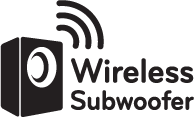 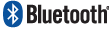 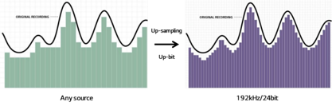 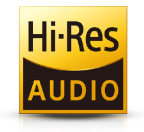 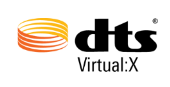 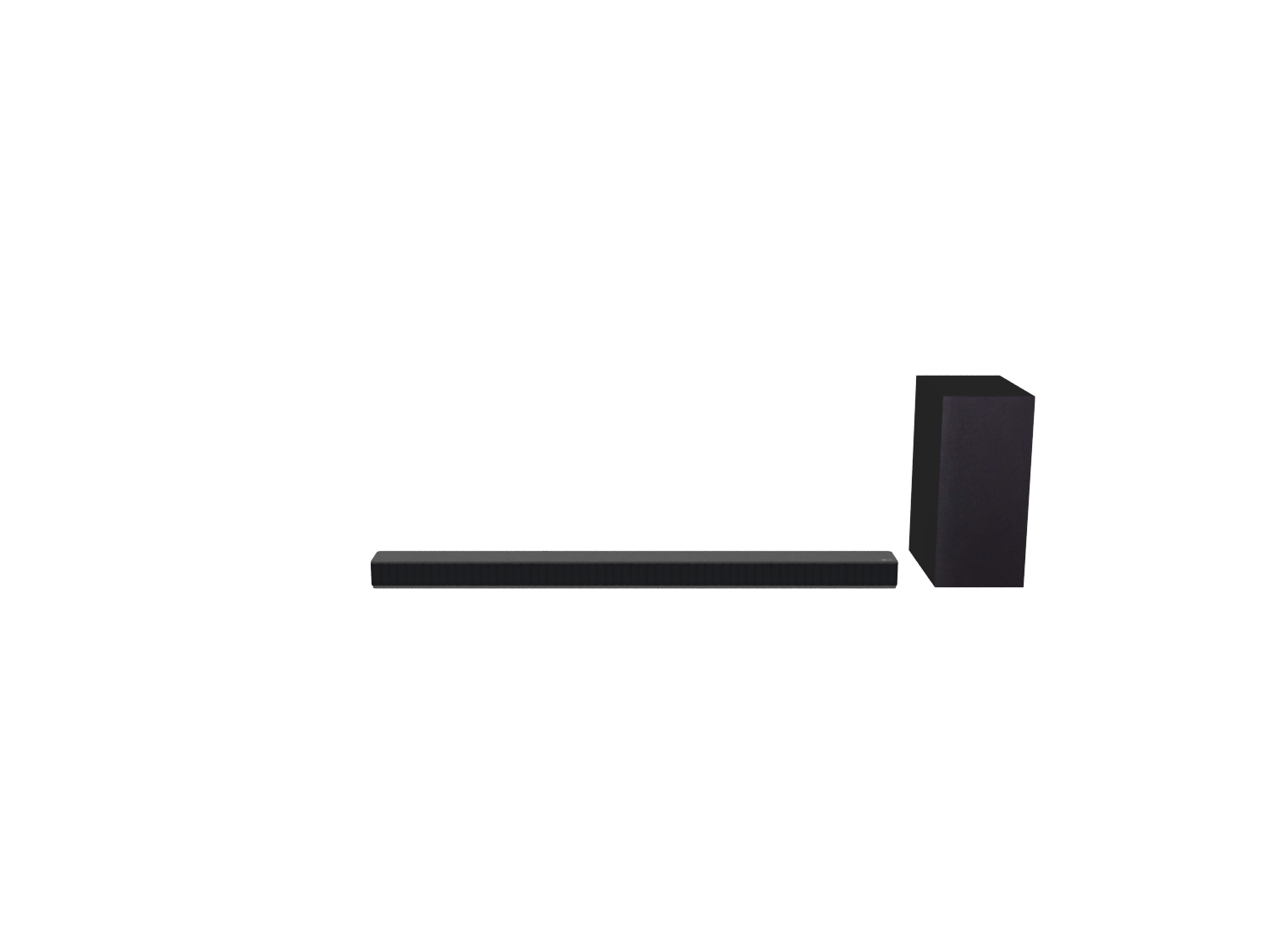 SN6Y  |  Sound BarSN6Y  |  Sound BarSN6Y  |  Sound BarSN6Y  |  Sound BarSN6Y  |  Sound BarKLÍČOVÉ VLASTNOSTIKLÍČOVÉ VLASTNOSTIVÝHODY PRO ZÁKAZNÍKAVÝHODY PRO ZÁKAZNÍKAVÝHODY PRO ZÁKAZNÍKAHudební výkon 420 W / DTS Virtual:XHudební výkon 420 W / DTS Virtual:XVýborná zvuková kvalitaVýborná zvuková kvalitaVýborná zvuková kvalitaAI Sound ProAI Sound ProVolnost při zapojení subwooferuVolnost při zapojení subwooferuVolnost při zapojení subwooferuBezdrátový subwoofer / Bluetooth / USBBezdrátový subwoofer / Bluetooth / USBSnadné propojení s dalšimi zařízeními / USBSnadné propojení s dalšimi zařízeními / USBSnadné propojení s dalšimi zařízeními / USBAudiopřevodník HiFi DAC 24Bit - 96kHzAudiopřevodník HiFi DAC 24Bit - 96kHzElegantní design s bezdrátovým subwooferemElegantní design s bezdrátovým subwooferemElegantní design s bezdrátovým subwooferemMožnost připojení bezdrátové sady zadních reproduktorů SPK8-SMožnost připojení bezdrátové sady zadních reproduktorů SPK8-SVhodný pro TV o velikosti 49" a většíVhodný pro TV o velikosti 49" a většíVhodný pro TV o velikosti 49" a většíSPECIFIKACEVSTUPY A VÝSTUPYCelkový hudební výkon420WUSB11Systém reproduktorů3.1Portable  In 00Bezdrátový subwoofer220WOptický audio vstup11Multiroom řešeníNeHDMI 1.4 výstup11BLUETOOTHAnoHDMI 1.4 vstup11Dekodéry Dolby Digital/DTSAnoEthernet00Externí přehrávání USB / HDDAnoAplikace dálkového ovladačeAnoWiFiNePARAMETRYRádioNeSpotřeba energie [W] (AV/Při vypnutí)71 / 171 / 1SIMPLINKAnoHmotnost (čistá/balení) [kg]9,25 / 11,89,25 / 11,8Zpětná zvuková vazba ARCAnoPřehrává (USB) mp3, wma, wav, ogg, flacAnoDálkový ovladač / Aplikace dálkového o.Ano / Ano (Android)ROZMĚRY (mm)Hlavní jednotka1060x57x851060x57x85Propustnost obrazu 4KNeSubwoofer180x394x290180x394x290Krabice 1159x227x4361159x227x436